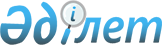 "2013-2015 жылдарға арналған аудандық бюджет туралы" 2012 жылғы 21 желтоқсандағы № 10-2 шешімге өзгерістер енгізу туралы
					
			Күшін жойған
			
			
		
					Шығыс Қазақстан облысы Көкпекті аудандық мәслихатының 2013 жылғы 01 наурыздағы N 11-2 шешімі. Шығыс Қазақстан облысының Әділет департаментінде 2013 жылғы 06 наурызда N 2898 болып тіркелді. Шешімнің қабылдау мерзімінің өтуіне байланысты қолдану тоқтатылды (Көкпекті аудандық мәслихатының 2013 жылғы 28 желтоқсандағы N 204 хаты)      Ескерту. Шешімнің қабылдау мерзімінің өтуіне байланысты қолдану тоқтатылды (Көкпекті аудандық мәслихатының 28.12.2013 N 204 хаты).      РҚАО ескертпесі.

      Құжаттың мәтінінде түпнұсқаның пунктуациясы мен орфографиясы сақталған.      Қазақстан Республикасының 2008 жылғы 4 желтоқсандағы Бюджет кодексінің 106 бабының 2 тармағының 4) тармақшасына және 109 бабына, «Қазақстан Республикасындағы жергілікті мемлекеттік басқару және өзін-өзі басқару туралы» Қазақстан Республикасының 2001 жылғы 23 қаңтардағы Заңының 6-бабы 1-тармағының 1) тармақшасына сәйкес, Шығыс Қазақстан облыстық мәслихатының «2013-2015 жылдарға арналған облыстық бюджет туралы» 2012 жылғы 7 желтоқсандағы № 8/99-V шешімге өзгерістер енгізу туралы» 2013 жылғы 12 ақпандағы № 10/112-V (Нормативтік құқықтық актілердің мемлекеттік тіркеу Тізілімінде № 2887 тіркелген) шешімі негізінде Көкпекті аудандық мәслихаты ШЕШТІ:



      1. «2013-2015 жылдарға арналған аудандық бюджет туралы» аудандық мәслихатының 2012 жылғы 21 желтоқсандағы № 10-2 шешіміне (Нормативтік құқықтық актілердің мемлекеттік тіркеу Тізілімінде 2013 жылғы 4 қаңтарда № 2804 тіркелген, «Жұлдыз»-«Новая жизнь» газетінің 2013 жылғы 27 қаңтардағы № 8, 2013 жылғы 3 ақпандағы № 10, 2013 жылғы 10 ақпандағы № 12, 2013 жылғы 17 ақпандағы № 14, 2013 жылғы 24 ақпандағы № 16 сандарында жарияланды) мынадай өзгерістер енгізілсін:



      1 тармақта:

      1) тармақша жаңа редакцияда жазылсын:

      «1) кірістер – 3 676 872,0 мың теңге, соның ішінде: 

      салықтық түсімдер – 572 700,0 мың теңге; 

      салықтық емес түсімдер – 7 300,0 мың теңге, соның ішінде: 

      бюджеттік кредиттер бойынша сыйақылар – 6,0 мың теңге;

      негізгі капиталды сатудан түсетін түсімдер – 18 500,0 мың теңге;

      трансферттердің түсімдері – 3 073 132,0 мың теңге, соның ішінде:

      субвенциялар – 2 376 376,0 мың теңге;

      бюджеттік кредиттерді өтеу – 5 240,0 мың теңге; 

      бюджет қаражаттарының пайдаланылатын қалдықтары – 6 825,4 мың теңге;»;

      2) тармақша жаңа редакцияда жазылсын:

      «2) шығындар – 3 674 457,4 мың теңге, соның ішінде:

      жергілікті атқарушы органдардың қарыздар бойынша сыйақылар мен өзге де төлемдерді төлеу бойынша борышына қызмет көрсету – 6,0 мың теңге;»;

      5) тармақша жаңа редакцияда жазылсын:

      «5) бюджет тапшылығы (профициті) – –35 340,4 мың теңге;»;

      6) тармақша жаңа редакцияда жазылсын:

      «6) бюджет тапшылығын қаржыландыру (профицитін пайдалану) – 35 340,4 мың теңге.»;



      7 тармақ жаңа редакцияда жазылсын:

      «7. 4 қосымшаға сәйкес аудандық бюджетте облыстық бюджеттен берілетін ағымдағы нысаналы және даму трансферттері 669 534,0 мың теңге көлемінде есептелсін.»;



      аталған шешімнің 1, 2, 3, 4, 5 қосымшалары осы шешімнің 1, 2, 3, 4, 5 қосымшаларына сәйкес жаңа редакцияда жазылсын.



      2. Осы шешім 2013 жылғы 1 қаңтардан бастап қолданысқа енгізіледі.

       Сессия төрағасы                         А.Ахатов       Көкпекті аудандық 

      мәслихатының хатшысы                    Р. Беспаев

 

Көкпекті аудандық мәслихатының 

2013 жылғы 1 наурыздағы 

№ 11-2 сессия шешіміне № 1 қосымша Көкпекті аудандық мәслихатының 

2012 жылғы 21 желтоқсандағы 

№ 10-2 сессия шешіміне № 1 қосымша  2013 жылға арналған аудандық бюджет

Көкпекті аудандық мәслихатының 

2013 жылғы 1 наурыздағы 

№ 11-2 сессия шешіміне № 2 қосымша Көкпекті аудандық мәслихатының 

2012 жылғы 21 желтоқсандағы 

№ 10-2 сессия шешіміне № 2 қосымша     2014 жылға арналған аудандық бюджет

Көкпекті аудандық мәслихатының 

2013 жылғы 1 наурыздағы 

№ 11-2 сессия шешіміне № 3 қосымша Көкпекті аудандық мәслихатының 

2012 жылғы 21 желтоқсандағы 

№ 10-2 сессия шешіміне № 3 қосымша  2015 жылға арналған аудандық бюджет

Көкпекті аудандық мәслихатының 

2013 жылғы 1 наурыздағы 

№ 11-2 сессия шешіміне № 4 қосымша Көкпекті аудандық мәслихатының 

2012 жылғы 21 желтоқсандағы 

№ 10-2 сессия шешіміне № 4 қосымшаОблыстық бюджеттен ағымдағы нысаналы және даму трансферттері

 

Көкпекті аудандық мәслихатының 

2013 жылғы 1 наурыздағы 

№ 11-2 сессия шешіміне № 5 қосымша Көкпекті аудандық мәслихатының 

2012 жылғы 21 желтоқсандағы 

№ 10-2 сессия шешіміне № 5 қосымша  2013-2015 жылдарға арналған аудандық бюджет
					© 2012. Қазақстан Республикасы Әділет министрлігінің «Қазақстан Республикасының Заңнама және құқықтық ақпарат институты» ШЖҚ РМК
				СанатСанатСанатСанатСомасы

(мың теңге)СыныпСыныпСыныпСомасы

(мың теңге)Кіші сыныпКіші сыныпСомасы

(мың теңге)Кірістер атауыСомасы

(мың теңге)І. КІРІСТЕР3 676 872,01Салықтық түсімдер572 700,001Табыс салығы252 060,02Жеке табыс салығы252 060,003Әлеуметтік салық205 043,01Әлеуметтік салық205 043,004Меншікке салынатын салықтар99 965,01Мүлікке салынатын салықтар56 500,03Жер салығы4 877,04Көлік құралдарына салынатын салық34 702,05Бірыңғай жер салығы3 886,005Тауарларға, жұмыстарға және қызметтерге салынатын iшкi салықтар13 190,02Акциздер3 831,03Табиғи және басқа ресурстарды пайдаланғаны үшін түсетін түсімдер3 483,04Кәсіпкерлік және кәсіби қызметті жүргізгені үшін алынатын алымдар5 715,05Ойын бизнесіне салық161,008Заңдық мәнді іс-әрекеттерді жасағаны және (немесе) оған уәкілеттігі бар мемлекеттік органдар немесе лауазымды адамдар құжаттар бергені үшін алынатын міндетті төлемдер2 442,01Мемлекеттік баж2 442,02Салықтық емес түсімдер7 300,001Мемлекеттік меншіктен түсетін кірістер606,05Мемлекет меншігінде мүлікті жалға беруден түсетін кірістер600,07Мемлекеттік бюджеттен берілген кредиттер бойынша сыйақылар 6,002Мемлекеттік бюджеттен қаржыландырылатын мемлекеттік мекемелердің тауарларды (жұмыстарды, қызметтерді) өткізуінен түсетін түсімдер2 200,01Мемлекеттік бюджеттен қаржыландырылатын мемлекеттік мекемелердің тауарларды (жұмыстарды, қызметтерді) өткізуінен түсетін түсімдер2 200,006Басқа да салықтық емес түсімдер4 494,01Басқа да салықтық емес түсімдер4 494,03Негізгі капиталды сатудан түсетін түсімдер18 500,003Жерді және материалдық емес активтерді сату18 500,01Жерді сату18 500,04Трансферттердің түсімдері3 073 132,002Мемлекеттік басқарудың жоғары тұрған органдарынан түсетін трансферттер3 073 132,02Облыстық бюджеттен түсетін трансферттер3 073 132,05Бюджеттік кредиттерді өтеу5 240,001Бюджеттік кредиттерді өтеу5 240,01Мемлекеттік бюджеттен берілген бюджеттік кредиттерді өтеу5 240,07Қарыздар түсімі33 755,001Мемлекеттік ішкі қарыздар33 755,02Қарыз алу келісім-шарттары33 755,08Бюджет қаражаттарының пайдаланылатын қалдықтары6 825,401Бюджет қаражаты қалдықтары6 825,41Бюджет қаражатының бос қалдықтары6 825,4Функционалдық топФункционалдық топФункционалдық топФункционалдық топФункционалдық топСомасы

(мың теңге)Кіші функцияКіші функцияКіші функцияКіші функцияСомасы

(мың теңге)Бюджеттік бағдарламалардың әкімшісіБюджеттік бағдарламалардың әкімшісіБюджеттік бағдарламалардың әкімшісіСомасы

(мың теңге)БағдарламаБағдарламаСомасы

(мың теңге)АтауыСомасы

(мың теңге)ІІ. ШЫҒЫНДАР3 674 457,401Жалпы сипаттағы мемлекеттiк қызметтер 342 143,01Мемлекеттiк басқарудың жалпы функцияларын орындайтын өкiлдi, атқарушы және басқа органдар294 562,0112Аудан (облыстық маңызы бар қала) мәслихатының аппараты20 314,0001Аудан (облыстық маңызы бар қала) мәслихатының қызметін қамтамасыз ету жөніндегі қызметтер14 176,0003Мемлекеттік органның күрделі шығыстары6 138,0122Аудан (облыстық маңызы бар қала) әкімінің аппараты84 236,0001Аудан (облыстық маңызы бар қала) әкімінің қызметін қамтамасыз ету жөніндегі қызметтер76 862,0002Ақпараттық жүйелер құру2 600,0003Мемлекеттік органның күрделі шығыстары4 774,0123Қаладағы аудан, аудандық маңызы бар қала, кент, ауыл (село), ауылдық (селолық) округ әкімінің аппараты190 012,0001Қаладағы аудан, аудандық маңызы бар қаланың, кент, ауыл (село), ауылдық (селолық) округ әкімінің қызметін қамтамасыз ету жөніндегі қызметтер179 946,3022Мемлекеттік органның күрделі шығыстары10 065,72Қаржылық қызмет33 693,0452Ауданның (облыстық маңызы бар қаланың) қаржы бөлімі33 693,0001Ауданның (облыстық маңызы бар қаланың) бюджетін орындау және ауданның (облыстық маңызы бар қаланың) коммуналдық меншігін басқару саласындағы мемлекеттік саясатты іске асыру жөніндегі қызметтер 14 718,0003Салық салу мақсатында мүлікті бағалауды жүргізу375,0010Жекешелендіру, коммуналдық меншікті басқару, жекешелендіруден кейінгі қызмет және осыған байланысты дауларды реттеу 150,0011Коммуналдық меншікке түскен мүлікті есепке алу, сақтау, бағалау және сату150,0018Мемлекеттік органның күрделі шығыстары300,0028Коммуналдық меншікке мүлікті сатып алу18 000,05Жоспарлау және статистикалық қызмет13 888,0453Ауданның (облыстық маңызы бар қаланың) экономика және бюджеттік жоспарлау бөлімі13 888,0001Экономикалық саясатты, мемлекеттік жоспарлау жүйесін қалыптастыру және дамыту және ауданды (облыстық маңызы бар қаланы) басқару саласындағы мемлекеттік саясатты іске асыру жөніндегі қызметтер13 387,0004Мемлекеттік органның күрделі шығыстары501,002Қорғаныс16 470,01Әскери мұқтаждар7 690,0122Аудан (облыстық маңызы бар қала) әкімінің аппараты7 690,0005Жалпыға бірдей әскери міндетті атқару шеңберіндегі іс-шаралар7 690,02Төтенше жағдайлар жөнiндегi жұмыстарды ұйымдастыру8 780,0122Аудан (облыстық маңызы бар қала) әкімінің аппараты8 780,0006Аудан (облыстық маңызы бар қала) ауқымындағы төтенше жағдайлардың алдын алу және оларды жою5 080,0007Аудандық (қалалық) ауқымдағы дала өрттерінің, сондай-ақ мемлекеттік өртке қарсы қызмет органдары құрылмаған елдi мекендерде өрттердің алдын алу және оларды сөндіру жөніндегі іс-шаралар3 700,003Қоғамдық тәртіп, қауіпсіздік, құқықтық, сот, қылмыстық-атқару қызметі800,09Қоғамдық тәртіп және қауіпсіздік саласындағы басқа да қызметтер800,0458Ауданның (облыстық маңызы бар қаланың) тұрғын үй-коммуналдық шаруашылығы, жолаушылар көлігі және автомобиль жолдары бөлімі800,0021Елдi мекендерде жол жүрісі қауiпсiздiгін қамтамасыз ету800,004Бiлiм беру2 034 921,41Мектепке дейiнгi тәрбие және оқыту162 572,0464Ауданның (облыстық маңызы бар қаланың) білім бөлімі162 572,0009Мектепке дейінгі тәрбие ұйымдарының қызметін қамтамасыз ету66 072,0040Мектепке дейінгі білім беру ұйымдарында мемлекеттік білім беру тапсырысын іске асыруға96 500,02Бастауыш, негізгі орта және жалпы орта білім беру1 782 765,0464Ауданның (облыстық маңызы бар қаланың) білім бөлімі1 782 765,0003Жалпы білім беру1 743 480,0006Балаларға қосымша білім беру 39 285,09Бiлiм беру саласындағы өзге де қызметтер89 584,4464Ауданның (облыстық маңызы бар қаланың) білім бөлімі89 584,4001Жергілікті деңгейде білім беру саласындағы мемлекеттік саясатты іске асыру жөніндегі қызметтер9 776,0005Ауданның (облыстық маңызы бар қаланың) мемлекеттік білім беру мекемелер үшін оқулықтар мен оқу-әдiстемелiк кешендерді сатып алу және жеткізу10 046,0007Аудандық (қалалық) ауқымдағы мектеп олимпиадаларын және мектептен тыс іс-шараларды өткiзу4 000,0015Жетім баланы (жетім балаларды) және ата-аналарының қамқорынсыз қалған баланы (балаларды) күтіп-ұстауға асыраушыларына ай сайынғы ақшалай қаражат төлемдері10 414,0020Үйде оқытылатын мүгедек балаларды жабдықпен, бағдарламалық қамтыммен қамтамасыз ету 600,0067Ведомстволық бағыныстағы мемлекеттік мекемелерінің және ұйымдарының күрделі шығыстары52 781,4068Халықтың компьютерлік сауаттылығын арттыруды қамтамасыз ету1 967,005Денсаулық сақтау75,09Денсаулық сақтау саласындағы өзге де қызметтер75,0123Қаладағы аудан, аудандық маңызы бар қала, кент, ауыл (село), ауылдық (селолық) округ әкімінің аппараты75,0002Ерекше жағдайларда сырқаты ауыр адамдарды дәрігерлік көмек көрсететін ең жақын денсаулық сақтау ұйымына жеткізуді ұйымдастыру75,006Әлеуметтiк көмек және әлеуметтiк қамсыздандыру243 785,02Әлеуметтiк көмек214 646,0451Ауданның (облыстық маңызы бар қаланың) жұмыспен қамту және әлеуметтік бағдарламалар бөлімі214 646,0002Еңбекпен қамту бағдарламасы34 835,0004Ауылдық жерлерде тұратын денсаулық сақтау, білім беру, әлеуметтік қамтамасыз ету, мәдениет, спорт және ветеринар мамандарына отын сатып алуға Қазақстан Республикасының заңнамасына сәйкес әлеуметтік көмек көрсету0,0005Мемлекеттік атаулы әлеуметтік көмек 29 100,0006Тұрғын үй көмегі6 000,0007Жергілікті өкілетті органдардың шешімі бойынша мұқтаж азаматтардың жекелеген топтарына әлеуметтік көмек68 127,0010Үйден тәрбиеленіп оқытылатын мүгедек балаларды материалдық қамтамасыз ету4 985,0014Мұқтаж азаматтарға үйде әлеуметтiк көмек көрсету46 324,001618 жасқа дейінгі балаларға мемлекеттік жәрдемақылар21 315,0017Мүгедектерді оңалту жеке бағдарламасына сәйкес, мұқтаж мүгедектерді міндетті гигиеналық құралдармен және ымдау тілі мамандарының қызмет көрсетуін, жеке көмекшілермен қамтамасыз ету 3 960,0023Жұмыспен қамту орталықтарының қызметін қамтамасыз ету0,09Әлеуметтiк көмек және әлеуметтiк қамтамасыз ету салаларындағы өзге де қызметтер29 139,0451Ауданның (облыстық маңызы бар қаланың) жұмыспен қамту және әлеуметтік бағдарламалар бөлімі29 139,0001Жергілікті деңгейде халық үшін әлеуметтік бағдарламаларды жұмыспен қамтуды қамтамасыз етуді іске асыру саласындағы мемлекеттік саясатты іске асыру жөніндегі қызметтер 24 764,0011Жәрдемақыларды және басқа да әлеуметтік төлемдерді есептеу, төлеу мен жеткізу бойынша қызметтерге ақы төлеу3 775,0021Мемлекеттік органның күрделі шығыстары 300,0067Ведомстволық бағыныстағы мемлекеттік мекемелерінің және ұйымдарының күрделі шығыстары300,007Тұрғын үй-коммуналдық шаруашылық436 247,51Тұрғын үй шаруашылығы35 916,5458Ауданның (облыстық маңызы бар қаланың) тұрғын үй-коммуналдық шаруашылығы, жолаушылар көлігі және автомобиль жолдары бөлімі35 525,0003Мемлекеттік тұрғын үй қорының сақталуын ұйымдастыру9 000,0004Азаматтардың жекелеген санаттарын тұрғын үймен қамтамасыз ету26 525,0005Авариялық және ескі тұрғын үйлерді бұзу0,0464Ауданның (облыстық маңызы бар қаланың) білім бөлімі0,0026Жұмыспен қамту-2020 бағдарламасы бойынша ауылдық елді мекендерді дамыту шеңберінде объектілерді жөндеу0,0466Ауданның (облыстық маңызы бар қаланың) сәулет, қала құрылысы және құрылыс бөлімі391,5072Жұмыспен қамту-2020 бағдарламасы шеңберінде тұрғын жай салу және (немесе) сатып алу және инженерлік коммуникациялық инфрақұрылымдарды дамыту (немесе) сатып алу0,0074Жұмыспен қамту 2020 бағдарламасының екінші бағыты шеңберінде жетіспейтін инженерлік-коммуникациялық инфрақұрылымды дамытуға мен жайластыруға391,52Коммуналдық шаруашылық336 796,0458Ауданның (облыстық маңызы бар қаланың) тұрғын үй-коммуналдық шаруашылығы, жолаушылар көлігі және автомобиль жолдары бөлімі20 000,0012Сумен жабдықтау және су бөлу жүйесінің қызмет етуі 20 000,0466Ауданның (облыстық маңызы бар қаланың) сәулет, қала құрылысы және құрылыс бөлімі316 796,0005Коммуналдық шаруашылығын дамыту106 501,0058Елді мекендердегі сумен жабдықтау және су бұру жүйелерін дамыту210 295,03Елді-мекендерді көркейту63 535,0123Қаладағы аудан, аудандық маңызы бар қала, кент, ауыл (село), ауылдық (селолық) округ әкімінің аппараты54 535,0008Елді мекендерде көшелерді жарықтандыру20 485,0009Елді мекендердің санитариясын қамтамасыз ету14 121,0010Жерлеу орындарын күтіп-ұстау және туысы жоқ адамдарды жерлеу5 465,0011Елді мекендерді абаттандыру мен көгалдандыру14 464,0458Ауданның (облыстық маңызы бар қаланың) тұрғын үй-коммуналдық шаруашылығы, жолаушылар көлігі және автомобиль жолдары бөлімі9 000,0018Елдi мекендердi абаттандыру және көгалдандыру9 000,008Мәдениет, спорт, туризм және ақпараттық кеңістiк262 875,01Мәдениет саласындағы қызмет117 056,0455Ауданның (облыстық маңызы бар қаланың) мәдениет және тілдерді дамыту бөлімі117 056,0003Мәдени-демалыс жұмысын қолдау117 056,02Спорт20 963,0465Ауданның (облыстық маңызы бар қаланың) Дене шынықтыру және спорт бөлімі20 963,0005Ұлттық және бұқаралық спорт түрлерін дамыту8 483,0006Аудандық (облыстық маңызы бар қалалық) деңгейде спорттық жарыстар өткiзу4 480,0007Әртүрлi спорт түрлерi бойынша аудан (облыстық маңызы бар қала) құрама командаларының мүшелерiн дайындау және олардың облыстық спорт жарыстарына қатысуы8 000,03Ақпараттық кеңiстiк38 024,0455Ауданның (облыстық маңызы бар қаланың) мәдениет және тілдерді дамыту бөлімі26 629,0006Аудандық (қалалық) кiтапханалардың жұмыс iстеуi23 129,0007Мемлекеттік тілді және Қазақстан халықтарының басқа да тілдерін дамыту3 500,0456Ауданның (облыстық маңызы бар қаланың) ішкі саясат бөлімі11 395,0002Газеттер мен журналдар арқылы мемлекеттік ақпараттық саясат жүргізу жөніндегі қызметтер8 895,0005Телерадио хабарларын тарату арқылы мемлекеттік ақпараттық саясатты жүргізу жөніндегі қызметтер2 500,09Мәдениет, спорт, туризм және ақпараттық кеңiстiктi ұйымдастыру жөнiндегi өзге де қызметтер86 832,0455Ауданның (облыстық маңызы бар қаланың) мәдениет және тілдерді дамыту бөлімі58 958,0001Жергілікті деңгейде тілдерді және мәдениетті дамыту саласындағы мемлекеттік саясатты іске асыру жөніндегі қызметтер6 958,0032Ведомстволық бағыныстағы мемлекеттік мекемелерінің және ұйымдарының күрделі шығыстары52 000,0456Ауданның (облыстық маңызы бар қаланың) ішкі саясат бөлімі19 891,0001Жергілікті деңгейде ақпарат, мемлекеттілікті нығайту және азаматтардың әлеуметтік сенімділігін қалыптастыру саласында мемлекеттік саясатты іске асыру жөніндегі қызметтер14 125,0003Жастар саясаты саласында іс-шараларды іске асыру3 441,0006Мемлекеттік органның күрделі шығыстары2 325,0465Ауданның (облыстық маңызы бар қаланың) Дене шынықтыру және спорт бөлімі7 983,0001Жергілікті деңгейде дене шынықтыру және спорт саласындағы мемлекеттік саясатты іске асыру жөніндегі қызметтер7 983,010Ауыл, су, орман, балық шаруашылығы, ерекше қорғалатын табиғи аумақтар, қоршаған ортаны және жануарлар дүниесін қорғау, жер қатынастары116 314,01Ауыл шаруашылығы32 224,0453Ауданның (облыстық маңызы бар қаланың) экономика және бюджеттік жоспарлау бөлімі7 213,0099Мамандардың әлеуметтік көмек көрсетуі жөніндегі шараларды іске асыру7 213,0474Ауданның (облыстық маңызы бар қаланың) ауыл шаруашылығы және ветеринария бөлімі25 011,0001Жергілікті деңгейде ауыл шаруашылығы және ветеринария саласындағы мемлекеттік саясатты іске асыру жөніндегі қызметтер20 411,0003Мемлекеттік органның күрделі шығыстары3 600,0012Ауыл шаруашылығы жануарларын бірдейлендіру жөніндегі іс-шараларды жүргізу 1 000,06Жер қатынастары10 620,0463Ауданның (облыстық маңызы бар қаланың) жер қатынастары бөлімі10 620,0001Аудан (облыстық маңызы бар қала) аумағында жер қатынастарын реттеу саласындағы мемлекеттік саясатты іске асыру жөніндегі қызметтер10 425,0007Мемлекеттік органның күрделі шығыстары195,09Ауыл, су, орман, балық шаруашылығы және қоршаған ортаны қорғау мен жер қатынастары саласындағы өзге де қызметтер73 470,0474Ауданның (облыстық маңызы бар қаланың) ауыл шаруашылығы және ветеринария бөлімі73 470,0013Эпизоотияға қарсы іс-шаралар жүргізу73 470,011Өнеркәсіп, сәулет, қала құрылысы және құрылыс қызметі27 582,02Сәулет, қала құрылысы және құрылыс қызметі27 582,0466Ауданның (облыстық маңызы бар қаланың) сәулет, қала құрылысы және құрылыс бөлімі27 582,0001Құрылыс, облыс қалаларының, аудандарының және елді мекендерінің сәулеттік бейнесін жақсарту саласындағы мемлекеттік саясатты іске асыру және ауданның (облыстық маңызы бар қаланың) аумағын оңтайлы және тиімді қала құрылыстық игеруді қамтамасыз ету жөніндегі қызметтер 10 348,0013Аудан аумағында қала құрылысын дамытудың кешенді схемаларын, аудандық (облыстық) маңызы бар қалалардың, кенттердің және өзге де ауылдық елді мекендердің бас жоспарларын әзірлеу16 600,0015Мемлекеттік органның күрделі шығыстары 634,012Көлiк және коммуникация129 209,01Автомобиль көлiгi128 209,0123Қаладағы аудан, аудандық маңызы бар қала, кент, ауыл (село), ауылдық (селолық) округ әкімінің аппараты5 029,0013Аудандық маңызы бар қалаларда, кенттерде, ауылдарда (селоларда), ауылдық (селолық) округтерде автомобиль жолдарының жұмыс істеуін қамтамасыз ету5 029,0458Ауданның (облыстық маңызы бар қаланың) тұрғын үй-коммуналдық шаруашылығы, жолаушылар көлігі және автомобиль жолдары бөлімі123 180,0023Автомобиль жолдарының жұмыс істеуін қамтамасыз ету123 180,09Көлiк және коммуникациялар саласындағы өзге де қызметтер1 000,0458Ауданның (облыстық маңызы бар қаланың) тұрғын үй-коммуналдық шаруашылығы, жолаушылар көлігі және автомобиль жолдары бөлімі1 000,0024Кентiшiлiк (қалаiшiлiк), қала маңындағы ауданiшiлiк қоғамдық жолаушылар тасымалдарын ұйымдастыру1 000,013Басқалар61 051,03Кәсiпкерлiк қызметтi қолдау және бәсекелестікті қорғау10 058,0469Ауданның (облыстық маңызы бар қаланың) кәсіпкерлік бөлімі10 058,0001Жергілікті деңгейде кәсіпкерлік пен өнеркәсіпті дамыту саласындағы мемлекеттік саясатты іске асыру жөніндегі қызметтер8 908,0003Кәсіпкерлік қызметті қолдау1 000,0004Мемлекеттік органның күрделі шығыстары150,09Басқалар50 993,0123Қаладағы аудан, аудандық маңызы бар қала, кент, ауыл (село), ауылдық (селолық) округ әкімінің аппараты27 839,0040«Өңірлерді дамыту» Бағдарламасы шеңберінде өңірлерді экономикалық дамытуға жәрдемдесу бойынша шараларды іске асыру27 839,0452Ауданның (облыстық маңызы бар қаланың) қаржы бөлімі6 000,0012Ауданның (облыстық маңызы бар қаланың) жергілікті атқарушы органының резерві 6 000,0458Ауданның (облыстық маңызы бар қаланың) тұрғын үй-коммуналдық шаруашылығы, жолаушылар көлігі және автомобиль жолдары бөлімі17 154,0001Жергілікті деңгейде тұрғын үй-коммуналдық шаруашылығы, жолаушылар көлігі және автомобиль жолдары саласындағы мемлекеттік саясатты іске асыру жөніндегі қызметтер13 315,0013Мемлекеттік органның күрделі шығыстары3 839,014Борышқа қызмет көрсету6,01Борышқа қызмет көрсету6,0452Ауданның (облыстық маңызы бар қаланың) қаржы бөлімі6,0013Жергілікті атқарушы органдардың облыстық бюджеттен қарыздар бойынша сыйақылар мен өзге де төлемдерді төлеу бойынша борышына қызмет көрсету6,015Трансферттер2 978,51Трансферттер2 978,5452Ауданның (облыстық маңызы бар қаланың) қаржы бөлімі2 978,5006Нысаналы пайдаланылмаған (толық пайдаланылмаған) трансферттерді қайтару821,5024Мемлекеттік органдардың функцияларын мемлекеттік басқарудың төмен тұрған деңгейлерінен жоғарғы деңгейлерге беруге байланысты жоғары тұрған бюджеттерге берілетін ағымдағы нысаналы трансферттер2 157,0ІІІ. Таза бюджеттік несиелендіру33 755,010Ауыл, су, орман, балық шаруашылығы, ерекше қорғалатын табиғи аумақтар, қоршаған ортаны және жануарлар дүниесін қорғау, жер қатынастары33 755,0453Ауданның (облыстық маңызы бар қаланың) экономика және бюджеттік жоспарлау бөлімі33 755,0006Мамандарды әлеуметтік қолдау шараларын іске асыру үшін бюджеттік кредиттер33 755,0IV. Қаржы активтері операциясының сальдосы4 000,013Басқалар4 000,0458Ауданның (облыстық маңызы бар қаланың) тұрғын үй-коммуналдық шаруашылығы, жолаушылар көлігі және автомобиль жолдары бөлімі4 000,0065Заңды тұлғалардың жарғылық капиталын қалыптастыру немесе ұлғайту4 000,0V. Бюджет дефициті (профициті)-35 340,4VI. Бюджет дефицитін қаржыландыру (профицитті пайдалану)35 340,416Қарыздарды өтеу5 240,01Қарыздарды өтеу5 240,0452Ауданның (облыстық маңызы бар қаланың) қаржы бөлімі5 240,0008Жергілікті атқарушы органның жоғары тұрған бюджет алдындағы борышын өтеу5 240,0СанатСанатСанатСанатСомасы (мың теңге)СыныпСыныпСыныпСомасы (мың теңге)Кіші сыныпКіші сыныпСомасы (мың теңге)Кірістер атауыСомасы (мың теңге)І. КІРІСТЕР3 418 854,01Салықтық түсімдер612 789,001Табыс салығы269 704,22Жеке табыс салығы269 704,203Әлеуметтік салық219 396,01Әлеуметтік салық219 396,004Меншікке салынатын салықтар106 962,61Мүлікке салынатын салықтар60 455,03Жер салығы5 218,44Көлік құралдарына салынатын салық37 131,15Бірыңғай жер салығы4 158,005Тауарларға, жұмыстарға және қызметтерге салынатын iшкi салықтар14 113,32Акциздер4 099,23Табиғи және басқа ресурстарды пайдаланғаны үшін түсетін түсімдер3 726,84Кәсіпкерлік және кәсіби қызметті жүргізгені үшін алынатын алымдар6 115,15Ойын бизнесіне салық172,308Заңдық мәнді іс-әрекеттерді жасағаны және (немесе) оған уәкілеттігі бар мемлекеттік органдар немесе лауазымды адамдар құжаттар бергені үшін алынатын міндетті төлемдер2 612,91Мемлекеттік баж2 612,92Салықтық емес түсімдер7 811,001Мемлекеттік меншіктен түсетін кірістер651,75Мемлекет меншігінде мүлікті жалға беруден түсетін кірістер642,07Мемлекеттік бюджеттен берілген кредиттер бойынша сыйақылар 9,702Мемлекеттік бюджеттен қаржыландырылатын мемлекеттік мекемелердің тауарларды (жұмыстарды, қызметтерді) өткізуінен түсетін түсімдер2 354,01Мемлекеттік бюджеттен қаржыландырылатын мемлекеттік мекемелердің тауарларды (жұмыстарды, қызметтерді) өткізуінен түсетін түсімдер2 354,006Басқа да салықтық емес түсімдер4 805,31Басқа да салықтық емес түсімдер4 805,33Негізгі капиталды сатудан түсетін түсімдер19 795,003Жерді және материалдық емес активтерді сату19 795,01Жерді сату19 795,04Трансферттердің түсімдері2 778 459,002Мемлекеттік басқарудың жоғары тұрған органдарынан түсетін трансферттер2 778 459,02Облыстық бюджеттен түсетін трансферттер2 778 459,05Бюджеттік кредиттерді өтеу0,001Бюджеттік кредиттерді өтеу0,01Мемлекеттік бюджеттен берілген бюджеттік кредиттерді өтеу0,07Қарыздар түсімі0,001Мемлекеттік ішкі қарыздар0,02Қарыз алу келісім-шарттары0,08Бюджет қаражаттарының пайдаланылатын қалдықтары0,001Бюджет қаражаты қалдықтары0,01Бюджет қаражатының бос қалдықтары0,0Функционалдық топФункционалдық топФункционалдық топФункционалдық топФункционалдық топСомасы

(мың тенге)Кіші функцияКіші функцияКіші функцияКіші функцияСомасы

(мың тенге)Бюджеттік бағдарламалардың әкімшісіБюджеттік бағдарламалардың әкімшісіБюджеттік бағдарламалардың әкімшісіСомасы

(мың тенге)БағдарламаБағдарламаСомасы

(мың тенге)АтауыСомасы

(мың тенге)ІІ. ШЫҒЫНДАР3 418 854,001Жалпы сипаттағы мемлекеттiк қызметтер 365 361,51Мемлекеттiк басқарудың жалпы функцияларын орындайтын өкiлдi, атқарушы және басқа органдар330 617,7112Аудан (облыстық маңызы бар қала) мәслихатының аппараты22 142,3001Аудан (облыстық маңызы бар қала) мәслихатының қызметін қамтамасыз ету жөніндегі қызметтер15 482,4003Мемлекеттік органның күрделі шығыстары6 659,9122Аудан (облыстық маңызы бар қала) әкімінің аппараты102 172,2001Аудан (облыстық маңызы бар қала) әкімінің қызметін қамтамасыз ету жөніндегі қызметтер84 729,0002Ақпараттық жүйелер құру6 104,0003Мемлекеттік органның күрделі шығыстары11 339,3123Қаладағы аудан, аудандық маңызы бар қала, кент, ауыл (село), ауылдық (селолық) округ әкімінің аппараты206 303,2001Қаладағы аудан, аудандық маңызы бар қаланың, кент, ауыл (село), ауылдық (селолық) округ әкімінің қызметін қамтамасыз ету жөніндегі қызметтер196 954,3022Мемлекеттік органның күрделі шығыстары9 348,92Қаржылық қызмет19 339,9452Ауданның (облыстық маңызы бар қаланың) қаржы бөлімі19 339,9001Ауданның (облыстық маңызы бар қаланың) бюджетін орындау және ауданның (облыстық маңызы бар қаланың) коммуналдық меншігін басқару саласындағы мемлекеттік саясатты іске асыру жөніндегі қызметтер16 097,1003Салық салу мақсатында мүлікті бағалауды жүргізу408,8010Жекешелендіру, коммуналдық меншікті басқару, жекешелендіруден кейінгі қызмет және осыған байланысты дауларды реттеу163,5011Коммуналдық меншікке түскен мүлікті есепке алу, сақтау, бағалау және сату163,5018Мемлекеттік органның күрделі шығыстары2 507,05Жоспарлау және статистикалық қызмет15 403,9453Ауданның (облыстық маңызы бар қаланың) экономика және бюджеттік жоспарлау бөлімі15 403,9001Экономикалық саясатты, мемлекеттік жоспарлау жүйесін қалыптастыру және дамыту және ауданды (облыстық маңызы бар қаланы) басқару саласындағы мемлекеттік саясатты іске асыру жөніндегі қызметтер15 033,3004Мемлекеттік органның күрделі шығыстары370,602Қорғаныс16 666,11Әскери мұқтаждар8 382,1122Аудан (облыстық маңызы бар қала) әкімінің аппараты8 382,1005Жалпыға бірдей әскери міндетті атқару шеңберіндегі іс-шаралар8 382,12Төтенше жағдайлар жөнiндегi жұмыстарды ұйымдастыру8 284,0122Аудан (облыстық маңызы бар қала) әкімінің аппараты8 284,0006Аудан (облыстық маңызы бар қала) ауқымындағы төтенше жағдайлардың алдын алу және оларды жою4 251,0007Аудандық (қалалық) ауқымдағы дала өрттерінің, сондай-ақ мемлекеттік өртке қарсы қызмет органдары құрылмаған елдi мекендерде өрттердің алдын алу және оларды сөндіру жөніндегі іс-шаралар4 033,003Қоғамдық тәртіп, қауіпсіздік, құқықтық, сот, қылмыстық-атқару қызметі872,09Қоғамдық тәртіп және қауіпсіздік саласындағы басқа да қызметтер872,0458Ауданның (облыстық маңызы бар қаланың) тұрғын үй-коммуналдық шаруашылығы, жолаушылар көлігі және автомобиль жолдары бөлімі872,0021Елдi мекендерде жол жүрісі қауiпсiздiгін қамтамасыз ету872,004Бiлiм беру2 129 006,71Мектепке дейiнгi тәрбие және оқыту70 562,2464Ауданның (облыстық маңызы бар қаланың) білім бөлімі70 562,2009Мектепке дейінгі тәрбие ұйымдарының қызметін қамтамасыз ету70 562,2040Мектепке дейінгі білім беру ұйымдарында мемлекеттік білім беру тапсырысын іске асыруға0,02Бастауыш, негізгі орта және жалпы орта білім беру1 958 691,9464Ауданның (облыстық маңызы бар қаланың) білім бөлімі1 958 691,9003Жалпы білім беру1 913 909,2006Балаларға қосымша білім беру 44 782,74Техникалық және кәсіптік, орта білімнен кейінгі білім беру99 752,6464Ауданның (облыстық маңызы бар қаланың) білім бөлімі29 752,6018Кәсіптік оқытуды ұйымдастыру11 172,5001Жергілікті деңгейде білім беру саласындағы мемлекеттік саясатты іске асыру жөніндегі қызметтер10 950,1002Ақпараттық жүйелер құру4 360,0005Ауданның (облыстық маңызы бар қаланың) мемлекеттік білім беру мекемелер үшін оқулықтар мен оқу-әдiстемелiк кешендерді сатып алу және жеткізу0,0007Аудандық (қалалық) ауқымдағы мектеп олимпиадаларын және мектептен тыс іс-шараларды өткiзу0,0020Үйде оқытылатын мүгедек балаларды жабдықпен, бағдарламалық қамтыммен қамтамасыз ету 3 270,0067Ведомстволық бағыныстағы мемлекеттік мекемелерінің және ұйымдарының күрделі шығыстары0,0466Ауданның (облыстық маңызы бар қаланың) сәулет, қала құрылысы және құрылыс бөлімі70 000,0037Білім беру объектілерін салу және реконструкциялау70 000,005Денсаулық сақтау81,89Денсаулық сақтау саласындағы өзге де қызметтер81,8123Қаладағы аудан, аудандық маңызы бар қала, кент, ауыл (село), ауылдық (селолық) округ әкімінің аппараты81,8002Ерекше жағдайларда сырқаты ауыр адамдарды дәрігерлік көмек көрсететін ең жақын денсаулық сақтау ұйымына жеткізуді ұйымдастыру81,806Әлеуметтiк көмек және әлеуметтiк қамсыздандыру229 388,22Әлеуметтік көмек197 844,7451Ауданның (облыстық маңызы бар қаланың) жұмыспен қамту және әлеуметтік бағдарламалар бөлімі197 844,7002Еңбекпен қамту бағдарламасы37 970,2004Ауылдық жерлерде тұратын денсаулық сақтау, білім беру, әлеуметтік қамтамасыз ету, мәдениет, спорт және ветеринар мамандарына отын сатып алуға Қазақстан Республикасының заңнамасына сәйкес әлеуметтік көмек көрсету15 805,0005Мемлекеттік атаулы әлеуметтік көмек 39 139,0006Тұрғын үй көмегі8 000,0007Жергілікті өкілетті органдардың шешімі бойынша мұқтаж азаматтардың жекелеген топтарына әлеуметтік көмек8 175,0010Үйден тәрбиеленіп оқытылатын мүгедек балаларды материалдық қамтамасыз ету5 433,7014Мұқтаж азаматтарға үйде әлеуметтiк көмек көрсету0,0015Зейнеткерлер мен мүгедектерге әлеуметтiк қызмет көрсету аумақтық орталығы44 090,501618 жасқа дейінгі балаларға мемлекеттік жәрдемақылар34 915,0017Мүгедектерді оңалту жеке бағдарламасына сәйкес, мұқтаж мүгедектерді міндетті гигиеналық құралдармен және ымдау тілі мамандарының қызмет көрсетуін, жеке көмекшілермен қамтамасыз ету 4 316,4023Жұмыспен қамту орталықтарының қызметін қамтамасыз ету0,09Әлеуметтiк көмек және әлеуметтiк қамтамасыз ету салаларындағы өзге де қызметтер31 543,5451Ауданның (облыстық маңызы бар қаланың) жұмыспен қамту және әлеуметтік бағдарламалар бөлімі31 543,5001Жергілікті деңгейде халық үшін әлеуметтік бағдарламаларды жұмыспен қамтуды қамтамасыз етуді іске асыру саласындағы мемлекеттік саясатты іске асыру жөніндегі қызметтер27 101,8011Жәрдемақыларды және басқа да әлеуметтік төлемдерді есептеу, төлеу мен жеткізу бойынша қызметтерге ақы төлеу4 114,8021Мемлекеттік органның күрделі шығыстары 327,007Тұрғын үй-коммуналдық шаруашылық135 151,31Тұрғын үй шаруашылығы39 212,8458Ауданның (облыстық маңызы бар қаланың) тұрғын үй-коммуналдық шаруашылығы, жолаушылар көлігі және автомобиль жолдары бөлімі39 212,8003Мемлекеттік тұрғын үй қорының сақталуын ұйымдастыру9 810,0004Азаматтардың жекелеген санаттарын тұрғын үймен қамтамасыз ету28 912,3005Авариялық және ескі тұрғын үйлерді бұзу490,5466Ауданның (облыстық маңызы бар қаланың) сәулет, қала құрылысы және құрылыс бөлімі0,0072Жұмыспен қамту-2020 бағдарламасы шеңберінде тұрғын жай салу және (немесе) сатып алу және инженерлік коммуникациялық инфрақұрылымдарды дамыту (немесе) сатып алу0,0074Жұмыспен қамту-2020 бағдарламасы бойынша ауылдық елді мекендерді дамыту шеңберінде объектілерді салу және (немесе) реконструкциялау0,02Коммуналдық шаруашылық32 700,0458Ауданның (облыстық маңызы бар қаланың) тұрғын үй-коммуналдық шаруашылығы, жолаушылар көлігі және автомобиль жолдары бөлімі32 700,0012Сумен жабдықтау және су бөлу жүйесінің қызмет етуі 32 700,0466Ауданның (облыстық маңызы бар қаланың) сәулет, қала құрылысы және құрылыс бөлімі0,0005Коммуналдық шаруашылығын дамыту0,0058Елді мекендердегі сумен жабдықтау және су бұру жүйелерін дамыту0,03Елді-мекендерді көркейту63 238,5123Қаладағы аудан, аудандық маңызы бар қала, кент, ауыл (село), ауылдық (селолық) округ әкімінің аппараты63 238,5008Елді мекендерде көшелерді жарықтандыру20 706,7009Елді мекендердің санитариясын қамтамасыз ету15 535,8010Жерлеу орындарын күтіп-ұстау және туысы жоқ адамдарды жерлеу5 956,9011Елді мекендерді абаттандыру мен көгалдандыру21 039,208Мәдениет, спорт, туризм және ақпараттық кеңістiк364 808,41Мәдениет саласындағы қызмет207 218,4455Ауданның (облыстық маңызы бар қаланың) мәдениет және тілдерді дамыту бөлімі207 218,4003Мәдени-демалыс жұмысын қолдау207 218,42Спорт22 849,7465Ауданның (облыстық маңызы бар қаланың) Дене шынықтыру және спорт бөлімі22 849,7005Ұлттық және бұқаралық спорт түрлерін дамыту9 246,5006Аудандық (облыстық маңызы бар қалалық) деңгейде спорттық жарыстар өткiзу4 883,2007Әртүрлi спорт түрлерi бойынша аудан (облыстық маңызы бар қала) құрама командаларының мүшелерiн дайындау және олардың облыстық спорт жарыстарына қатысуы8 720,03Ақпараттық кеңiстiк41 991,2455Ауданның (облыстық маңызы бар қаланың) мәдениет және тілдерді дамыту бөлімі29 025,6006Аудандық (қалалық) кiтапханалардың жұмыс iстеуi25 210,6007Мемлекеттік тілді және Қазақстан халықтарының басқа да тілдерін дамыту3 815,0456Ауданның (облыстық маңызы бар қаланың) ішкі саясат бөлімі12 965,6002Газеттер мен журналдар арқылы мемлекеттік ақпараттық саясат жүргізу жөніндегі қызметтер9 695,6005Телерадио хабарларын тарату арқылы мемлекеттік ақпараттық саясатты жүргізу жөніндегі қызметтер3 270,09Мәдениет, спорт, туризм және ақпараттық кеңiстiктi ұйымдастыру жөнiндегi өзге де қызметтер92 749,2455Ауданның (облыстық маңызы бар қаланың) мәдениет және тілдерді дамыту бөлімі64 264,2001Жергілікті деңгейде тілдерді және мәдениетті дамыту саласындағы мемлекеттік саясатты іске асыру жөніндегі қызметтер7 584,2032Ведомстволық бағыныстағы мемлекеттік мекемелерінің және ұйымдарының күрделі шығыстары56 680,0456Ауданның (облыстық маңызы бар қаланың) ішкі саясат бөлімі19 783,5001Жергілікті деңгейде ақпарат, мемлекеттілікті нығайту және азаматтардың әлеуметтік сенімділігін қалыптастыру саласында мемлекеттік саясатты іске асыру жөніндегі қызметтер15 614,3003Жастар саясаты саласында іс-шараларды іске асыру1 635,0006Мемлекеттік органның күрделі шығыстары2 534,3465Ауданның (облыстық маңызы бар қаланың) Дене шынықтыру және спорт бөлімі8 701,5001Жергілікті деңгейде дене шынықтыру және спорт саласындағы мемлекеттік саясатты іске асыру жөніндегі қызметтер8 701,510Ауыл, су, орман, балық шаруашылығы, ерекше қорғалатын табиғи аумақтар, қоршаған ортаны және жануарлар дүниесін қорғау, жер қатынастары39 775,21Ауыл шаруашылығы28 134,0453Ауданның (облыстық маңызы бар қаланың) экономика және бюджеттік жоспарлау бөлімі0,0099Мамандардың әлеуметтік көмек көрсетуі жөніндегі шараларды іске асыру0,0474Ауданның (облыстық маңызы бар қаланың) ауыл шаруашылығы және ветеринария бөлімі28 134,0001Жергілікті деңгейде ауыл шаруашылығы және ветеринария саласындағы мемлекеттік саясатты іске асыру жөніндегі қызметтер22 466,0003Мемлекеттік органның күрделі шығыстары4 578,0012Ауыл шаруашылығы жануарларын бірдейлендіру жөніндегі іс-шараларды жүргізу1 090,06Жер қатынастары11 641,2463Ауданның (облыстық маңызы бар қаланың) жер қатынастары бөлімі11 641,2001Аудан (облыстық маңызы бар қала) аумағында жер қатынастарын реттеу саласындағы мемлекеттік саясатты іске асыру жөніндегі қызметтер11 428,7007Мемлекеттік органның күрделі шығыстары212,69Ауыл, су, орман, балық шаруашылығы және қоршаған ортаны қорғау мен жер қатынастары саласындағы өзге де қызметтер0,0474Ауданның (облыстық маңызы бар қаланың) ауыл шаруашылығы және ветеринария бөлімі0,0013Эпизоотияға қарсы іс-шаралар жүргізу0,011Өнеркәсіп, сәулет, қала құрылысы және құрылыс қызметі30 227,92Сәулет, қала құрылысы және құрылыс қызметі30 227,9466Ауданның (облыстық маңызы бар қаланың) сәулет, қала құрылысы және құрылыс бөлімі30 227,9001Құрылыс, облыс қалаларының, аудандарының және елді мекендерінің сәулеттік бейнесін жақсарту саласындағы мемлекеттік саясатты іске асыру және ауданның (облыстық маңызы бар қаланың) аумағын оңтайлы және тиімді қала құрылыстық игеруді қамтамасыз ету жөніндегі қызметтер12 133,9013Аудан аумағында қала құрылысын дамытудың кешенді схемаларын, аудандық (облыстық) маңызы бар қалалардың, кенттердің және өзге де ауылдық елді мекендердің бас жоспарларын әзірлеу18 094,012Көлiк және коммуникация66 490,01Автомобиль көлiгi65 400,0458Ауданның (облыстық маңызы бар қаланың) тұрғын үй-коммуналдық шаруашылығы, жолаушылар көлігі және автомобиль жолдары бөлімі65 400,0023Автомобиль жолдарының жұмыс істеуін қамтамасыз ету65 400,09Көлiк және коммуникациялар саласындағы өзге де қызметтер1 090,0458Ауданның (облыстық маңызы бар қаланың) тұрғын үй-коммуналдық шаруашылығы, жолаушылар көлігі және автомобиль жолдары бөлімі1 090,0024Кентiшiлiк (қалаiшiлiк), қала маңындағы ауданiшiлiк қоғамдық жолаушылар тасымалдарын ұйымдастыру1 090,013Басқалар41 015,33Кәсiпкерлiк қызметтi қолдау және бәсекелестікті қорғау10 963,2469Ауданның (облыстық маңызы бар қаланың) кәсіпкерлік бөлімі10 963,2001Жергілікті деңгейде кәсіпкерлік пен өнеркәсіпті дамыту саласындағы мемлекеттік саясатты іске асыру жөніндегі қызметтер9 709,7003Кәсіпкерлік қызметті қолдау1 090,0004Мемлекеттік органның күрделі шығыстары163,59Басқалар30 052,1123Қаладағы аудан, аудандық маңызы бар қала, кент, ауыл (село), ауылдық (селолық) округ әкімінің аппараты0,0040«Өңірлерді дамыту» Бағдарламасы шеңберінде өңірлерді экономикалық дамытуға жәрдемдесу бойынша шараларды іске асыру0,0452Ауданның (облыстық маңызы бар қаланың) қаржы бөлімі10 900,0012Ауданның (облыстық маңызы бар қаланың) жергілікті атқарушы органының резерві10 900,0458Ауданның (облыстық маңызы бар қаланың) тұрғын үй-коммуналдық шаруашылығы, жолаушылар көлігі және автомобиль жолдары бөлімі19 152,1001Жергілікті деңгейде тұрғын үй-коммуналдық шаруашылығы, жолаушылар көлігі және автомобиль жолдары саласындағы мемлекеттік саясатты іске асыру жөніндегі қызметтер14 513,4013Мемлекеттік органның күрделі шығыстары4 638,714Борышқа қызмет көрсету9,71Борышқа қызмет көрсету9,7452Ауданның (облыстық маңызы бар қаланың) қаржы бөлімі9,7013Жергілікті атқарушы органдардың облыстық бюджеттен қарыздар бойынша сыйақылар мен өзге де төлемдерді төлеу бойынша борышына қызмет көрсету9,715Трансферттер0,01Трансферттер0,0452Ауданның (облыстық маңызы бар қаланың) қаржы бөлімі0,0006Нысаналы пайдаланылмаған (толық пайдаланылмаған) трансферттерді қайтару0,0024Мемлекеттік органдардың функцияларын мемлекеттік басқарудың төмен тұрған деңгейлерінен жоғарғы деңгейлерге беруге байланысты жоғары тұрған бюджеттерге берілетін ағымдағы нысаналы трансферттер0,0III. Таза бюджеттік несиелендіру0,010Ауыл, су, орман, балық шаруашылығы, ерекше қорғалатын табиғи аумақтар, қоршаған ортаны және жануарлар дүниесін қорғау, жер қатынастары0,0453Ауданның (облыстық маңызы бар қаланың) экономика және бюджеттік жоспарлау бөлімі0,0006Мамандарды әлеуметтік қолдау шараларын іске асыру үшін бюджеттік кредиттер0,0IV. Қаржы активтері операциясының сальдосы0,013Басқалар0,0458Ауданның (облыстық маңызы бар қаланың) тұрғын үй-коммуналдық шаруашылығы, жолаушылар көлігі және автомобиль жолдары бөлімі0,0065Заңды тұлғалардың жарғылық капиталын қалыптастыру немесе ұлғайту0,0V. Бюджет дефициті (профициті)0,0VI. Бюджет дефицитін қаржыландыру (профицитті пайдалану)0,016Қарыздарды өтеу0,01Қарыздарды өтеу0,0452Ауданның (облыстық маңызы бар қаланың) қаржы бөлімі0,0008Жергілікті атқарушы органның жоғары тұрған бюджет алдындағы борышын өтеу0,0СанатСанатСанатСанатСомасы (мың теңге)СыныпСыныпСыныпСомасы (мың теңге)Кіші сыныпКіші сыныпСомасы (мың теңге)Кірістер атауыСомасы (мың теңге)І. КІРІСТЕР3 583 273,81Салықтық түсімдер655 684,201Табыс салығы288 583,52Жеке табыс салығы288 583,503Әлеуметтік салық234 753,71Әлеуметтік салық234 753,704Меншікке салынатын салықтар114 449,91Мүлікке салынатын салықтар64 686,93Жер салығы5 583,74Көлік құралдарына салынатын салық39 730,35Бірыңғай жер салығы4 449,105Тауарларға, жұмыстарға және қызметтерге салынатын iшкi салықтар15 101,22Акциздер4 386,13Табиғи және басқа ресурстарды пайдаланғаны үшін түсетін түсімдер3 987,74Кәсіпкерлік және кәсіби қызметті жүргізгені үшін алынатын алымдар6 543,15Ойын бизнесіне салық184,308Заңдық мәнді іс-әрекеттерді жасағаны және (немесе) оған уәкілеттігі бар мемлекеттік органдар немесе лауазымды адамдар құжаттар бергені үшін алынатын міндетті төлемдер2 795,81Мемлекеттік баж2 795,82Салықтық емес түсімдер8 357,801Мемлекеттік меншіктен түсетін кірістер697,35Мемлекет меншігінде мүлікті жалға беруден түсетін кірістер686,97Мемлекеттік бюджеттен берілген кредиттер бойынша сыйақылар 10,402Мемлекеттік бюджеттен қаржыландырылатын мемлекеттік мекемелердің тауарларды (жұмыстарды, қызметтерді) өткізуінен түсетін түсімдер2 518,81Мемлекеттік бюджеттен қаржыландырылатын мемлекеттік мекемелердің тауарларды (жұмыстарды, қызметтерді) өткізуінен түсетін түсімдер2 518,806Басқа да салықтық емес түсімдер5 141,71Басқа да салықтық емес түсімдер5 141,73Негізгі капиталды сатудан түсетін түсімдер21 180,703Жерді және материалдық емес активтерді сату21 180,71Жерді сату21 180,74Трансферттердің түсімдері2 898 051,102Мемлекеттік басқарудың жоғары тұрған органдарынан түсетін трансферттер2 898 051,12Облыстық бюджеттен түсетін трансферттер2 898 051,15Бюджеттік кредиттерді өтеу0,001Бюджеттік кредиттерді өтеу0,01Мемлекеттік бюджеттен берілген бюджеттік кредиттерді өтеу0,07Қарыздар түсімі0,001Мемлекеттік ішкі қарыздар0,02Қарыз алу келісім-шарттары0,08Бюджет қаражаттарының пайдаланылатын қалдықтары0,001Бюджет қаражаты қалдықтары0,01Бюджет қаражатының бос қалдықтары0,0Функционалдық топФункционалдық топФункционалдық топФункционалдық топФункционалдық топСомасы

(мың теңге)Кіші функцияКіші функцияКіші функцияКіші функцияСомасы

(мың теңге)Бюджеттік бағдарламалардың әкімшісіБюджеттік бағдарламалардың әкімшісіБюджеттік бағдарламалардың әкімшісіСомасы

(мың теңге)БағдарламаБағдарламаСомасы

(мың теңге)АтауыСомасы

(мың теңге)ІІ. ШЫҒЫНДАР3 583 273,801Жалпы сипаттағы мемлекеттiк қызметтер390 936,91Мемлекеттiк басқарудың жалпы функцияларын орындайтын өкiлдi, атқарушы және басқа органдар353 761,1112Аудан (облыстық маңызы бар қала) мәслихатының аппараты23 692,3001Аудан (облыстық маңызы бар қала) мәслихатының қызметін қамтамасыз ету жөніндегі қызметтер16 566,1003Мемлекеттік органның күрделі шығыстары7 126,2122Аудан (облыстық маңызы бар қала) әкімінің аппараты109 324,3001Аудан (облыстық маңызы бар қала) әкімінің қызметін қамтамасыз ету жөніндегі қызметтер90 660,0002Ақпараттық жүйелер құру6 531,3003Мемлекеттік органның күрделі шығыстары12 133,0123Қаладағы аудан, аудандық маңызы бар қала, кент, ауыл (село), ауылдық (селолық) округ әкімінің аппараты220 744,4001Қаладағы аудан, аудандық маңызы бар қаланың, кент, ауыл (село), ауылдық (селолық) округ әкімінің қызметін қамтамасыз ету жөніндегі қызметтер210 741,1022Мемлекеттік органның күрделі шығыстары10 003,42Қаржылық қызмет20 693,7452Ауданның (облыстық маңызы бар қаланың) қаржы бөлімі20 693,7001Ауданның (облыстық маңызы бар қаланың) бюджетін орындау және ауданның (облыстық маңызы бар қаланың) коммуналдық меншігін басқару саласындағы мемлекеттік саясатты іске асыру жөніндегі қызметтер17 223,9003Салық салу мақсатында мүлікті бағалауды жүргізу437,4010Жекешелендіру, коммуналдық меншікті басқару, жекешелендіруден кейінгі қызмет және осыған байланысты дауларды реттеу174,9011Коммуналдық меншікке түскен мүлікті есепке алу, сақтау, бағалау және сату174,9018Мемлекеттік органның күрделі шығыстары2 682,55Жоспарлау және статистикалық қызмет16 482,2453Ауданның (облыстық маңызы бар қаланың) экономика және бюджеттік жоспарлау бөлімі16 482,2001Экономикалық саясатты, мемлекеттік жоспарлау жүйесін қалыптастыру және дамыту және ауданды (облыстық маңызы бар қаланы) басқару саласындағы мемлекеттік саясатты іске асыру жөніндегі қызметтер16 085,6004Мемлекеттік органның күрделі шығыстары396,502Қорғаныс17 832,71Әскери мұқтаждар8 968,8122Аудан (облыстық маңызы бар қала) әкімінің аппараты8 968,8005Жалпыға бірдей әскери міндетті атқару шеңберіндегі іс-шаралар8 968,82Төтенше жағдайлар жөнiндегi жұмыстарды ұйымдастыру8 863,9122Аудан (облыстық маңызы бар қала) әкімінің аппараты8 863,9006Аудан (облыстық маңызы бар қала) ауқымындағы төтенше жағдайлардың алдын алу және оларды жою4 548,6007Аудандық (қалалық) ауқымдағы дала өрттерінің, сондай-ақ мемлекеттік өртке қарсы қызмет органдары құрылмаған елдi мекендерде өрттердің алдын алу және оларды сөндіру жөніндегі іс-шаралар4 315,303Қоғамдық тәртіп, қауіпсіздік, құқықтық, сот, қылмыстық-атқару қызметі933,09Қоғамдық тәртіп және қауіпсіздік саласындағы басқа да қызметтер933,0458Ауданның (облыстық маңызы бар қаланың) тұрғын үй-коммуналдық шаруашылығы, жолаушылар көлігі және автомобиль жолдары бөлімі933,0021Елдi мекендерде жол жүрісі қауiпсiздiгін қамтамасыз ету933,004Бiлiм беру2 203 137,21Мектепке дейiнгi тәрбие және оқыту75 501,6464Ауданның (облыстық маңызы бар қаланың) білім бөлімі75 501,6009Мектепке дейінгі тәрбие ұйымдарының қызметін қамтамасыз ету75 501,6040Мектепке дейінгі білім беру ұйымдарында мемлекеттік білім беру тапсырысын іске асыруға0,02Бастауыш, негізгі орта және жалпы орта білім беру2 095 800,2464Ауданның (облыстық маңызы бар қаланың) білім бөлімі2 095 800,2003Жалпы білім беру2 047 882,8006Балаларға қосымша білім беру 47 917,44Техникалық және кәсіптік, орта білімнен кейінгі білім беру31 835,3464Ауданның (облыстық маңызы бар қаланың) білім бөлімі31 835,3018Кәсіптік оқытуды ұйымдастыру11 954,6001Жергілікті деңгейде білім беру саласындағы мемлекеттік саясатты іске асыру жөніндегі қызметтер11 716,6002Ақпараттық жүйелер құру4 665,2005Ауданның (облыстық маңызы бар қаланың) мемлекеттік білім беру мекемелер үшін оқулықтар мен оқу-әдiстемелiк кешендерді сатып алу және жеткізу0,0007Аудандық (қалалық) ауқымдағы мектеп олимпиадаларын және мектептен тыс іс-шараларды өткiзу0,0020Үйде оқытылатын мүгедек балаларды жабдықпен, бағдарламалық қамтыммен қамтамасыз ету 3 498,9067Ведомстволық бағыныстағы мемлекеттік мекемелерінің және ұйымдарының күрделі шығыстары0,0466Ауданның (облыстық маңызы бар қаланың) сәулет, қала құрылысы және құрылыс бөлімі0,0037Білім беру объектілерін салу және реконструкциялау0,005Денсаулық сақтау87,59Денсаулық сақтау саласындағы өзге де қызметтер87,5123Қаладағы аудан, аудандық маңызы бар қала, кент, ауыл (село), ауылдық (селолық) округ әкімінің аппараты87,5002Ерекше жағдайларда сырқаты ауыр адамдарды дәрігерлік көмек көрсететін ең жақын денсаулық сақтау ұйымына жеткізуді ұйымдастыру87,506Әлеуметтiк көмек және әлеуметтiк қамсыздандыру277 949,62Әлеуметтік көмек244 198,0451Ауданның (облыстық маңызы бар қаланың) жұмыспен қамту және әлеуметтік бағдарламалар бөлімі244 198,0002Еңбекпен қамту бағдарламасы40 628,1004Ауылдық жерлерде тұратын денсаулық сақтау, білім беру, әлеуметтік қамтамасыз ету, мәдениет, спорт және ветеринар мамандарына отын сатып алуға Қазақстан Республикасының заңнамасына сәйкес әлеуметтік көмек көрсету16 911,4005Мемлекеттік атаулы әлеуметтік көмек 75 943,0006Тұрғын үй көмегі7 000,0007Жергілікті өкілетті органдардың шешімі бойынша мұқтаж азаматтардың жекелеген топтарына әлеуметтік көмек8 747,3010Үйден тәрбиеленіп оқытылатын мүгедек балаларды материалдық қамтамасыз ету5 814,0014Мұқтаж азаматтарға үйде әлеуметтiк көмек көрсету0,0015Зейнеткерлер мен мүгедектерге әлеуметтiк қызмет көрсету аумақтық орталығы47 176,801618 жасқа дейінгі балаларға мемлекеттік жәрдемақылар37 359,0017Мүгедектерді оңалту жеке бағдарламасына сәйкес, мұқтаж мүгедектерді міндетті гигиеналық құралдармен және ымдау тілі мамандарының қызмет көрсетуін, жеке көмекшілермен қамтамасыз ету 4 618,5023Жұмыспен қамту орталықтарының қызметін қамтамасыз ету0,09Әлеуметтiк көмек және әлеуметтiк қамтамасыз ету салаларындағы өзге де қызметтер33 751,6451Ауданның (облыстық маңызы бар қаланың) жұмыспен қамту және әлеуметтік бағдарламалар бөлімі33 751,6001Жергілікті деңгейде халық үшін әлеуметтік бағдарламаларды жұмыспен қамтуды қамтамасыз етуді іске асыру саласындағы мемлекеттік саясатты іске асыру жөніндегі қызметтер28 998,9011Жәрдемақыларды және басқа да әлеуметтік төлемдерді есептеу, төлеу мен жеткізу бойынша қызметтерге ақы төлеу4 402,8021Мемлекеттік органның күрделі шығыстары349,907Тұрғын үй-коммуналдық шаруашылық144 611,91Тұрғын үй шаруашылығы41 957,6458Ауданның (облыстық маңызы бар қаланың) тұрғын үй-коммуналдық шаруашылығы, жолаушылар көлігі және автомобиль жолдары бөлімі41 957,6003Мемлекеттік тұрғын үй қорының сақталуын ұйымдастыру10 496,7004Азаматтардың жекелеген санаттарын тұрғын үймен қамтамасыз ету30 936,1005Авариялық және ескі тұрғын үйлерді бұзу524,8466Ауданның (облыстық маңызы бар қаланың) сәулет, қала құрылысы және құрылыс бөлімі0,0072Жұмыспен қамту-2020 бағдарламасы шеңберінде тұрғын жай салу және (немесе) сатып алу және инженерлік коммуникациялық инфрақұрылымдарды дамыту (немесе) сатып алу0,0074Жұмыспен қамту-2020 бағдарламасы бойынша ауылдық елді мекендерді дамыту шеңберінде объектілерді салу және (немесе) реконструкциялау0,02Коммуналдық шаруашылық34 989,0458Ауданның (облыстық маңызы бар қаланың) тұрғын үй-коммуналдық шаруашылығы, жолаушылар көлігі және автомобиль жолдары бөлімі34 989,0012Сумен жабдықтау және су бөлу жүйесінің қызмет етуі 34 989,0466Ауданның (облыстық маңызы бар қаланың) сәулет, қала құрылысы және құрылыс бөлімі0,0005Коммуналдық шаруашылығын дамыту0,0058Елді мекендердегі сумен жабдықтау және су бұру жүйелерін дамыту0,03Елді-мекендерді көркейту67 665,2123Қаладағы аудан, аудандық маңызы бар қала, кент, ауыл (село), ауылдық (селолық) округ әкімінің аппараты67 665,2008Елді мекендерде көшелерді жарықтандыру22 156,2009Елді мекендердің санитариясын қамтамасыз ету16 623,3010Жерлеу орындарын күтіп-ұстау және туысы жоқ адамдарды жерлеу6 373,8011Елді мекендерді абаттандыру мен көгалдандыру22 511,908Мәдениет, спорт, туризм және ақпараттық кеңістiк357 840,71Мәдениет саласындағы қызмет189 219,4455Ауданның (облыстық маңызы бар қаланың) мәдениет және тілдерді дамыту бөлімі189 219,4003Мәдени-демалыс жұмысын қолдау189 219,42Спорт24 449,1465Ауданның (облыстық маңызы бар қаланың) Дене шынықтыру және спорт бөлімі24 449,1005Ұлттық және бұқаралық спорт түрлерін дамыту9 893,7006Аудандық (облыстық маңызы бар қалалық) деңгейде спорттық жарыстар өткiзу5 225,0007Әртүрлi спорт түрлерi бойынша аудан (облыстық маңызы бар қала) құрама командаларының мүшелерiн дайындау және олардың облыстық спорт жарыстарына қатысуы9 330,43Ақпараттық кеңiстiк44 930,5455Ауданның (облыстық маңызы бар қаланың) мәдениет және тілдерді дамыту бөлімі31 057,4006Аудандық (қалалық) кiтапханалардың жұмыс iстеуi26 975,4007Мемлекеттік тілді және Қазақстан халықтарының басқа да тілдерін дамыту4 082,1456Ауданның (облыстық маңызы бар қаланың) ішкі саясат бөлімі13 873,1002Газеттер мен журналдар арқылы мемлекеттік ақпараттық саясат жүргізу жөніндегі қызметтер10 374,2005Телерадио хабарларын тарату арқылы мемлекеттік ақпараттық саясатты жүргізу жөніндегі қызметтер3 498,99Мәдениет, спорт, туризм және ақпараттық кеңiстiктi ұйымдастыру жөнiндегi өзге де қызметтер99 241,6455Ауданның (облыстық маңызы бар қаланың) мәдениет және тілдерді дамыту бөлімі68 762,7001Жергілікті деңгейде тілдерді және мәдениетті дамыту саласындағы мемлекеттік саясатты іске асыру жөніндегі қызметтер8 115,1032Ведомстволық бағыныстағы мемлекеттік мекемелерінің және ұйымдарының күрделі шығыстары60 647,6456Ауданның (облыстық маңызы бар қаланың) ішкі саясат бөлімі21 168,3001Жергілікті деңгейде ақпарат, мемлекеттілікті нығайту және азаматтардың әлеуметтік сенімділігін қалыптастыру саласында мемлекеттік саясатты іске асыру жөніндегі қызметтер16 707,2003Жастар саясаты саласында іс-шараларды іске асыру1 749,5006Мемлекеттік органның күрделі шығыстары2 711,6465Ауданның (облыстық маңызы бар қаланың) Дене шынықтыру және спорт бөлімі9 310,6001Жергілікті деңгейде дене шынықтыру және спорт саласындағы мемлекеттік саясатты іске асыру жөніндегі қызметтер9 310,610Ауыл, су, орман, балық шаруашылығы, ерекше қорғалатын табиғи аумақтар, қоршаған ортаны және жануарлар дүниесін қорғау, жер қатынастары42 559,51Ауыл шаруашылығы30 103,4453Ауданның (облыстық маңызы бар қаланың) экономика және бюджеттік жоспарлау бөлімі0,0099Мамандардың әлеуметтік көмек көрсетуі жөніндегі шараларды іске асыру0,0474Ауданның (облыстық маңызы бар қаланың) ауыл шаруашылығы және ветеринария бөлімі30 103,4001Жергілікті деңгейде ауыл шаруашылығы және ветеринария саласындағы мемлекеттік саясатты іске асыру жөніндегі қызметтер24 038,6003Мемлекеттік органның күрделі шығыстары4 898,5012Ауыл шаруашылығы жануарларын бірдейлендіру жөніндегі іс-шараларды жүргізу1 166,36Жер қатынастары12 456,1463Ауданның (облыстық маңызы бар қаланың) жер қатынастары бөлімі12 456,1001Аудан (облыстық маңызы бар қала) аумағында жер қатынастарын реттеу саласындағы мемлекеттік саясатты іске асыру жөніндегі қызметтер12 228,7007Мемлекеттік органның күрделі шығыстары227,49Ауыл, су, орман, балық шаруашылығы және қоршаған ортаны қорғау мен жер қатынастары саласындағы өзге де қызметтер0,0474Ауданның (облыстық маңызы бар қаланың) ауыл шаруашылығы және ветеринария бөлімі0,0013Эпизоотияға қарсы іс-шаралар жүргізу0,011Өнеркәсіп, сәулет, қала құрылысы және құрылыс қызметі32 343,82Сәулет, қала құрылысы және құрылыс қызметі32 343,8466Ауданның (облыстық маңызы бар қаланың) сәулет, қала құрылысы және құрылыс бөлімі32 343,8001Құрылыс, облыс қалаларының, аудандарының және елді мекендерінің сәулеттік бейнесін жақсарту саласындағы мемлекеттік саясатты іске асыру және ауданның (облыстық маңызы бар қаланың) аумағын оңтайлы және тиімді қала құрылыстық игеруді қамтамасыз ету жөніндегі қызметтер 12 983,3013Аудан аумағында қала құрылысын дамытудың кешенді схемаларын, аудандық (облыстық) маңызы бар қалалардың, кенттердің және өзге де ауылдық елді мекендердің бас жоспарларын әзірлеу19 360,612Көлiк және коммуникация71 144,31Автомобиль көлiгi69 978,0458Ауданның (облыстық маңызы бар қаланың) тұрғын үй-коммуналдық шаруашылығы, жолаушылар көлігі және автомобиль жолдары бөлімі69 978,0023Автомобиль жолдарының жұмыс істеуін қамтамасыз ету69 978,09Көлiк және коммуникациялар саласындағы өзге де қызметтер1 166,3458Ауданның (облыстық маңызы бар қаланың) тұрғын үй-коммуналдық шаруашылығы, жолаушылар көлігі және автомобиль жолдары бөлімі1 166,3024Кентiшiлiк (қалаiшiлiк), қала маңындағы ауданiшiлiк қоғамдық жолаушылар тасымалдарын ұйымдастыру1 166,313Басқалар43 886,43Кәсiпкерлiк қызметтi қолдау және бәсекелестікті қорғау11 730,6469Ауданның (облыстық маңызы бар қаланың) кәсіпкерлік бөлімі11 730,6001Жергілікті деңгейде кәсіпкерлік пен өнеркәсіпті дамыту саласындағы мемлекеттік саясатты іске асыру жөніндегі қызметтер10 389,4003Кәсіпкерлік қызметті қолдау1 166,3004Мемлекеттік органның күрделі шығыстары174,99Басқалар32 155,7123Қаладағы аудан, аудандық маңызы бар қала, кент, ауыл (село), ауылдық (селолық) округ әкімінің аппараты0,0040«Өңірлерді дамыту» Бағдарламасы шеңберінде өңірлерді экономикалық дамытуға жәрдемдесу бойынша шараларды іске асыру0,0452Ауданның (облыстық маңызы бар қаланың) қаржы бөлімі11 663,0012Ауданның (облыстық маңызы бар қаланың) жергілікті атқарушы органының резерві 11 663,0458Ауданның (облыстық маңызы бар қаланың) тұрғын үй-коммуналдық шаруашылығы, жолаушылар көлігі және автомобиль жолдары бөлімі20 492,7001Жергілікті деңгейде тұрғын үй-коммуналдық шаруашылығы, жолаушылар көлігі және автомобиль жолдары саласындағы мемлекеттік саясатты іске асыру жөніндегі қызметтер15 529,3013Мемлекеттік органның күрделі шығыстары4 963,414Борышқа қызмет көрсету10,41Борышқа қызмет көрсету10,4452Ауданның (облыстық маңызы бар қаланың) қаржы бөлімі10,4013Жергілікті атқарушы органдардың облыстық бюджеттен қарыздар бойынша сыйақылар мен өзге де төлемдерді төлеу бойынша борышына қызмет көрсету10,415Трансферттер0,01Трансферттер0,0452Ауданның (облыстық маңызы бар қаланың) қаржы бөлімі0,0006Нысаналы пайдаланылмаған (толық пайдаланылмаған) трансферттерді қайтару0,0024Мемлекеттік органдардың функцияларын мемлекеттік басқарудың төмен тұрған деңгейлерінен жоғарғы деңгейлерге беруге байланысты жоғары тұрған бюджеттерге берілетін ағымдағы нысаналы трансферттер0,0III. Таза бюджеттік несиелендіру0,010Ауыл, су, орман, балық шаруашылығы, ерекше қорғалатын табиғи аумақтар, қоршаған ортаны және жануарлар дүниесін қорғау, жер қатынастары0,0453Ауданның (облыстық маңызы бар қаланың) экономика және бюджеттік жоспарлау бөлімі0,0006Мамандарды әлеуметтік қолдау шараларын іске асыру үшін бюджеттік кредиттер0,0IV. Қаржы активтері операциясының сальдосы0,013Басқалар0,0458Ауданның (облыстық маңызы бар қаланың) тұрғын үй-коммуналдық шаруашылығы, жолаушылар көлігі және автомобиль жолдары бөлімі0,0065Заңды тұлғалардың жарғылық капиталын қалыптастыру немесе ұлғайту0,0V. Бюджет дефициті (профициті)0,0VI. Бюджет дефицитін қаржыландыру (профицитті пайдалану)0,016Қарыздарды өтеу0,01Қарыздарды өтеу0,0452Ауданның (облыстық маңызы бар қаланың) қаржы бөлімі0,0008Жергілікті атқарушы органның жоғары тұрған бюджет алдындағы борышын өтеу0,0№АтауларыСомасы 

(мың теңге)1Эпизоотияға қарсы іс-шаралар жүргізуге 73 470,02Мамандардың әлеуметтік көмек көрсетуі жөніндегі шараларды іске асыру6 863,03Мамандарды әлеуметтік қолдау шараларын іске асыру үшін бюджеттік кредиттер33 755,04Арнайы әлеуметтік көмек көрсетуді жүзеге асыруға6 174,05Мектепке дейінгі білім беру ұйымдарында мемлекеттік білім беру тапсырысын іске асыруға96 500,06Негізгі орта және жалпы орта білім беретін мемлекеттік мекемелердегі физика, химия, биология кабинеттерін оқу жабдығымен жарақтандыруға20 485,07Үйде оқытылатын мүгедек балаларды жабдықпен,бағдарламалық қамсыздандырумен қамтамасыз етуге600,08Жетім баланы (жетім балаларды) және ата-аналарының қамқорынсыз қалған баланы (балаларды) күтіп ұстауға асыраушыларына ай сайынғы ақшалай қаражат төлемдеріне10 414,09Мектеп мұғалімдеріне және мектепке дейінгі білім беру ұйымдары тәрбиешілерге біліктілік санаты үшін қосымша ақының мөлшерін арттыруға 24 868,010Үш сатылық жүйе бойынша біліктілікті арттырудан өткен мұғалімдерге еңбекақыны арттыруға26 271,011Халықтың компьютерлік сауаттылығын арттыруды қамтамасыз етуге1 967,012Облыстың жалпы білім беру мектептеріндегі типтік залдарын жабдықтауға3 033,013«Аймақтардың дамуы» бағдарламасы шеңберіндегі аймақтардың экономикалық дамуына ықпал ету шараларын іске асыруға27 839,014Тассай ауылында су құбырлары желілерін салу210 295,015Көкпекті ауылында кәріз желілерін және тазарту ғимараттарын салу106 000,016Абаттандыру бойынша шаралар жүргізуге9 000,017Коммуналдық меншікке әкімшілік ғимарат сатып алуға12 000,0Жиыны669 534,0СанатСанатСанатСанатСыныпСыныпСыныпКіші сыныпКіші сыныпКірістер атауыІ. КІРІСТЕР1Салықтық түсімдер01Табыс салығы2Жеке табыс салығы03Әлеуметтік салық1Әлеуметтік салық04Меншікке салынатын салықтар1Мүлікке салынатын салықтар3Жер салығы4Көлік құралдарына салынатын салық5Бірыңғай жер салығы05Тауарларға, жұмыстарға және қызметтерге салынатын iшкi салықтар2Акциздер3Табиғи және басқа ресурстарды пайдаланғаны үшін түсетін түсімдер4Кәсіпкерлік және кәсіби қызметті жүргізгені үшін алынатын алымдар5Ойын бизнесіне салық08Заңдық мәнді іс-әрекеттерді жасағаны және (немесе) оған уәкілеттігі бар мемлекеттік органдар немесе лауазымды адамдар құжаттар бергені үшін алынатын міндетті төлемдер1Мемлекеттік баж2Салықтық емес түсімдер01Мемлекеттік меншіктен түсетін кірістер5Мемлекет меншігінде мүлікті жалға беруден түсетін кірістер7Мемлекеттік бюджеттен берілген кредиттер бойынша сыйақылар 02Мемлекеттік бюджеттен қаржыландырылатын мемлекеттік мекемелердің тауарларды (жұмыстарды, қызметтерді) өткізуінен түсетін түсімдер1Мемлекеттік бюджеттен қаржыландырылатын мемлекеттік мекемелердің тауарларды (жұмыстарды, қызметтерді) өткізуінен түсетін түсімдер06Басқа да салықтық емес түсімдер1Басқа да салықтық емес түсімдер3Негізгі капиталды сатудан түсетін түсімдер03Жерді және материалдық емес активтерді сату1Жерді сату4Трансферттердің түсімдері02Мемлекеттік басқарудың жоғары тұрған органдарынан түсетін трансферттер2Облыстық бюджеттен түсетін трансферттер5Бюджеттік кредиттерді өтеу01Бюджеттік кредиттерді өтеу1Мемлекеттік бюджеттен берілген бюджеттік кредиттерді өтеу7Қарыздар түсімі01Мемлекеттік ішкі қарыздар2Қарыз алу келісім-шарттары8Бюджет қаражаттарының пайдаланылатын қалдықтары01Бюджет қаражаты қалдықтары1Бюджет қаражатының бос қалдықтарыФункционалдық топФункционалдық топФункционалдық топФункционалдық топФункционалдық топКіші функцияКіші функцияКіші функцияКіші функцияБюджеттік бағдарламалардың әкімшісіБюджеттік бағдарламалардың әкімшісіБюджеттік бағдарламалардың әкімшісіБағдарламаБағдарламаАтауыІІ. ШЫҒЫНДАР01Жалпы сипаттағы мемлекеттiк қызметтер 1Мемлекеттiк басқарудың жалпы функцияларын орындайтын өкiлдi, атқарушы және басқа органдар112Аудан (облыстық маңызы бар қала) мәслихатының аппараты001Аудан (облыстық маңызы бар қала) мәслихатының қызметін қамтамасыз ету жөніндегі қызметтер002Ақпараттық жүйелер құру003Мемлекеттік органның күрделі шығыстары122Аудан (облыстық маңызы бар қала) әкімінің аппараты001Аудан (облыстық маңызы бар қала) әкімінің қызметін қамтамасыз ету жөніндегі қызметтер003Мемлекеттік органның күрделі шығыстары123Қаладағы аудан, аудандық маңызы бар қала, кент, ауыл (село), ауылдық (селолық) округ әкімінің аппараты001Қаладағы аудан, аудандық маңызы бар қаланың, кент, ауыл (село), ауылдық (селолық) округ әкімінің қызметін қамтамасыз ету жөніндегі қызметтер022Мемлекеттік органның күрделі шығыстары2Қаржылық қызмет452Ауданның (облыстық маңызы бар қаланың) қаржы бөлімі001Ауданның (облыстық маңызы бар қаланың) бюджетін орындау және ауданның (облыстық маңызы бар қаланың) коммуналдық меншігін басқару саласындағы мемлекеттік саясатты іске асыру жөніндегі қызметтер 003Салық салу мақсатында мүлікті бағалауды жүргізу010Жекешелендіру, коммуналдық меншікті басқару, жекешелендіруден кейінгі қызмет және осыған байланысты дауларды реттеу 018Мемлекеттік органның күрделі шығыстары5Жоспарлау және статистикалық қызмет453Ауданның (облыстық маңызы бар қаланың) экономика және бюджеттік жоспарлау бөлімі001Экономикалық саясатты, мемлекеттік жоспарлау жүйесін қалыптастыру және дамыту және ауданды (облыстық маңызы бар қаланы) басқару саласындағы мемлекеттік саясатты іске асыру жөніндегі қызметтер004Мемлекеттік органның күрделі шығыстары02Қорғаныс1Әскери мұқтаждар122Аудан (облыстық маңызы бар қала) әкімінің аппараты005Жалпыға бірдей әскери міндетті атқару шеңберіндегі іс-шаралар2Төтенше жағдайлар жөнiндегi жұмыстарды ұйымдастыру122Аудан (облыстық маңызы бар қала) әкімінің аппараты006Аудан (облыстық маңызы бар қала) ауқымындағы төтенше жағдайлардың алдын алу және оларды жою007Аудандық (қалалық) ауқымдағы дала өрттерінің, сондай-ақ мемлекеттік өртке қарсы қызмет органдары құрылмаған елдi мекендерде өрттердің алдын алу және оларды сөндіру жөніндегі іс-шаралар03Қоғамдық тәртіп, қауіпсіздік, құқықтық, сот, қылмыстық-атқару қызметі9Қоғамдық тәртіп және қауіпсіздік саласындағы басқа да қызметтер458Ауданның (облыстық маңызы бар қаланың) тұрғын үй-коммуналдық шаруашылығы, жолаушылар көлігі және автомобиль жолдары бөлімі021Елдi мекендерде жол жүрісі қауiпсiздiгін қамтамасыз ету04Бiлiм беру1Мектепке дейiнгi тәрбие және оқыту464Ауданның (облыстық маңызы бар қаланың) білім бөлімі009Мектепке дейінгі тәрбие ұйымдарының қызметін қамтамасыз ету040Мектепке дейінгі білім беру ұйымдарында мемлекеттік білім беру тапсырысын іске асыруға2Бастауыш, негізгі орта және жалпы орта білім беру464Ауданның (облыстық маңызы бар қаланың) білім бөлімі003Жалпы білім беру006Балаларға қосымша білім беру 9Бiлiм беру саласындағы өзге де қызметтер464Ауданның (облыстық маңызы бар қаланың) білім бөлімі001Жергілікті деңгейде білім беру саласындағы мемлекеттік саясатты іске асыру жөніндегі қызметтер004Ауданның (облыстық маңызы бар қаланың) мемлекеттік білім беру мекемелерінде білім беру жүйесін ақпараттандыру005Ауданның (облыстық маңызы бар қаланың) мемлекеттік білім беру мекемелер үшін оқулықтар мен оқу-әдiстемелiк кешендерді сатып алу және жеткізу007Аудандық (қалалық) ауқымдағы мектеп олимпиадаларын және мектептен тыс іс-шараларды өткiзу015Жетім баланы (жетім балаларды) және ата-аналарының қамқорынсыз қалған баланы (балаларды) күтіп-ұстауға асыраушыларына ай сайынғы ақшалай қаражат төлемдері020Үйде оқытылатын мүгедек балаларды жабдықпен, бағдарламалық қамтыммен қамтамасыз ету 067Ведомстволық бағыныстағы мемлекеттік мекемелерінің және ұйымдарының күрделі шығыстары068Халықтың компьютерлік сауаттылығын арттыруды қамтамасыз ету05Денсаулық сақтау9Денсаулық сақтау саласындағы өзге де қызметтер123Қаладағы аудан, аудандық маңызы бар қала, кент, ауыл (село), ауылдық (селолық) округ әкімінің аппараты002Ерекше жағдайларда сырқаты ауыр адамдарды дәрігерлік көмек көрсететін ең жақын денсаулық сақтау ұйымына жеткізуді ұйымдастыру06Әлеуметтiк көмек және әлеуметтiк қамсыздандыру2Әлеуметтiк көмек451Ауданның (облыстық маңызы бар қаланың) жұмыспен қамту және әлеуметтік бағдарламалар бөлімі002Еңбекпен қамту бағдарламасы004Ауылдық жерлерде тұратын денсаулық сақтау, білім беру, әлеуметтік қамтамасыз ету, мәдениет, спорт және ветеринар мамандарына отын сатып алуға Қазақстан Республикасының заңнамасына сәйкес әлеуметтік көмек көрсету005Мемлекеттік атаулы әлеуметтік көмек 006Тұрғын үй көмегі007Жергілікті өкілетті органдардың шешімі бойынша мұқтаж азаматтардың жекелеген топтарына әлеуметтік көмек010Үйден тәрбиеленіп оқытылатын мүгедек балаларды материалдық қамтамасыз ету014Мұқтаж азаматтарға үйде әлеуметтiк көмек көрсету01618 жасқа дейінгі балаларға мемлекеттік жәрдемақылар017Мүгедектерді оңалту жеке бағдарламасына сәйкес, мұқтаж мүгедектерді міндетті гигиеналық құралдармен және ымдау тілі мамандарының қызмет көрсетуін, жеке көмекшілермен қамтамасыз ету 023Жұмыспен қамту орталықтарының қызметін қамтамасыз ету9Әлеуметтiк көмек және әлеуметтiк қамтамасыз ету салаларындағы өзге де қызметтер451Ауданның (облыстық маңызы бар қаланың) жұмыспен қамту және әлеуметтік бағдарламалар бөлімі001Жергілікті деңгейде халық үшін әлеуметтік бағдарламаларды жұмыспен қамтуды қамтамасыз етуді іске асыру саласындағы мемлекеттік саясатты іске асыру жөніндегі қызметтер 011Жәрдемақыларды және басқа да әлеуметтік төлемдерді есептеу, төлеу мен жеткізу бойынша қызметтерге ақы төлеу021Мемлекеттік органның күрделі шығыстары 067Ведомстволық бағыныстағы мемлекеттік мекемелерінің және ұйымдарының күрделі шығыстары07Тұрғын үй-коммуналдық шаруашылық1Тұрғын үй шаруашылығы458Ауданның (облыстық маңызы бар қаланың) тұрғын үй-коммуналдық шаруашылығы, жолаушылар көлігі және автомобиль жолдары бөлімі003Мемлекеттік тұрғын үй қорының сақталуын ұйымдастыру004Азаматтардың жекелеген санаттарын тұрғын үймен қамтамасыз ету466Ауданның (облыстық маңызы бар қаланың) сәулет, қала құрылысы және құрылыс бөлімі072Жұмыспен қамту-2020 бағдарламасы шеңберінде тұрғын жай салу және (немесе) сатып алу және инженерлік коммуникациялық инфрақұрылымдарды дамыту (немесе) сатып алу074Жұмыспен қамту 2020 бағдарламасының екінші бағыты шеңберінде жетіспейтін инженерлік-коммуникациялық инфрақұрылымды дамытуға мен жайластыруға2Коммуналдық шаруашылық458Ауданның (облыстық маңызы бар қаланың) тұрғын үй-коммуналдық шаруашылығы, жолаушылар көлігі және автомобиль жолдары бөлімі012Сумен жабдықтау және су бөлу жүйесінің қызмет етуі 466Ауданның (облыстық маңызы бар қаланың) сәулет, қала құрылысы және құрылыс бөлімі005Коммуналдық шаруашылығын дамыту058Елді мекендердегі сумен жабдықтау және су бұру жүйелерін дамыту3Елді-мекендерді көркейту123Қаладағы аудан, аудандық маңызы бар қала, кент, ауыл (село), ауылдық (селолық) округ әкімінің аппараты008Елді мекендерде көшелерді жарықтандыру009Елді мекендердің санитариясын қамтамасыз ету010Жерлеу орындарын күтіп-ұстау және туысы жоқ адамдарды жерлеу011Елді мекендерді абаттандыру мен көгалдандыру458Ауданның (облыстық маңызы бар қаланың) тұрғын үй-коммуналдық шаруашылығы, жолаушылар көлігі және автомобиль жолдары бөлімі018Елдi мекендердi абаттандыру және көгалдандыру08Мәдениет, спорт, туризм және ақпараттық кеңістiк1Мәдениет саласындағы қызмет455Ауданның (облыстық маңызы бар қаланың) мәдениет және тілдерді дамыту бөлімі003Мәдени-демалыс жұмысын қолдау2Спорт465Ауданның (облыстық маңызы бар қаланың) Дене шынықтыру және спорт бөлімі005Ұлттық және бұқаралық спорт түрлерін дамыту006Аудандық (облыстық маңызы бар қалалық) деңгейде спорттық жарыстар өткiзу007Әртүрлi спорт түрлерi бойынша аудан (облыстық маңызы бар қала) құрама командаларының мүшелерiн дайындау және олардың облыстық спорт жарыстарына қатысуы3Ақпараттық кеңiстiк455Ауданның (облыстық маңызы бар қаланың) мәдениет және тілдерді дамыту бөлімі006Аудандық (қалалық) кiтапханалардың жұмыс iстеуi007Мемлекеттік тілді және Қазақстан халықтарының басқа да тілдерін дамыту456Ауданның (облыстық маңызы бар қаланың) ішкі саясат бөлімі002Газеттер мен журналдар арқылы мемлекеттік ақпараттық саясат жүргізу жөніндегі қызметтер005Телерадио хабарларын тарату арқылы мемлекеттік ақпараттық саясатты жүргізу жөніндегі қызметтер9Мәдениет, спорт, туризм және ақпараттық кеңiстiктi ұйымдастыру жөнiндегi өзге де қызметтер455Ауданның (облыстық маңызы бар қаланың) мәдениет және тілдерді дамыту бөлімі001Жергілікті деңгейде тілдерді және мәдениетті дамыту саласындағы мемлекеттік саясатты іске асыру жөніндегі қызметтер032Ведомстволық бағыныстағы мемлекеттік мекемелерінің және ұйымдарының күрделі шығыстары456Ауданның (облыстық маңызы бар қаланың) ішкі саясат бөлімі001Жергілікті деңгейде ақпарат, мемлекеттілікті нығайту және азаматтардың әлеуметтік сенімділігін қалыптастыру саласында мемлекеттік саясатты іске асыру жөніндегі қызметтер003Жастар саясаты саласында іс-шараларды іске асыру006Мемлекеттік органның күрделі шығыстары465Ауданның (облыстық маңызы бар қаланың) Дене шынықтыру және спорт бөлімі001Жергілікті деңгейде дене шынықтыру және спорт саласындағы мемлекеттік саясатты іске асыру жөніндегі қызметтер002Ақпараттық жүйелер құру004Мемлекеттік органның күрделі шығыстары10Ауыл, су, орман, балық шаруашылығы, ерекше қорғалатын табиғи аумақтар, қоршаған ортаны және жануарлар дүниесін қорғау, жер қатынастары1Ауыл шаруашылығы453Ауданның (облыстық маңызы бар қаланың) экономика және бюджеттік жоспарлау бөлімі099Мамандардың әлеуметтік көмек көрсетуі жөніндегі шараларды іске асыру474Ауданның (облыстық маңызы бар қаланың) ауыл шаруашылығы және ветеринария бөлімі001Жергілікті деңгейде ауыл шаруашылығы және ветеринария саласындағы мемлекеттік саясатты іске асыру жөніндегі қызметтер003Мемлекеттік органның күрделі шығыстары6Жер қатынастары463Ауданның (облыстық маңызы бар қаланың) жер қатынастары бөлімі001Аудан (облыстық маңызы бар қала) аумағында жер қатынастарын реттеу саласындағы мемлекеттік саясатты іске асыру жөніндегі қызметтер007Мемлекеттік органның күрделі шығыстары9Ауыл, су, орман, балық шаруашылығы және қоршаған ортаны қорғау мен жер қатынастары саласындағы өзге де қызметтер474Ауданның (облыстық маңызы бар қаланың) ауыл шаруашылығы және ветеринария бөлімі013Эпизоотияға қарсы іс-шаралар жүргізу11Өнеркәсіп, сәулет, қала құрылысы және құрылыс қызметі2Сәулет, қала құрылысы және құрылыс қызметі466Ауданның (облыстық маңызы бар қаланың) сәулет, қала құрылысы және құрылыс бөлімі001Құрылыс, облыс қалаларының, аудандарының және елді мекендерінің сәулеттік бейнесін жақсарту саласындағы мемлекеттік саясатты іске асыру және ауданның (облыстық маңызы бар қаланың) аумағын оңтайлы және тиімді қала құрылыстық игеруді қамтамасыз ету жөніндегі қызметтер 013Аудан аумағында қала құрылысын дамытудың кешенді схемаларын, аудандық (облыстық) маңызы бар қалалардың, кенттердің және өзге де ауылдық елді мекендердің бас жоспарларын әзірлеу015Мемлекеттік органның күрделі шығыстары 12Көлiк және коммуникация1Автомобиль көлiгi123Қаладағы аудан, аудандық маңызы бар қала, кент, ауыл (село), ауылдық (селолық) округ әкімінің аппараты013Аудандық маңызы бар қалаларда, кенттерде, ауылдарда (селоларда), ауылдық (селолық) округтерде автомобиль жолдарының жұмыс істеуін қамтамасыз ету458Ауданның (облыстық маңызы бар қаланың) тұрғын үй-коммуналдық шаруашылығы, жолаушылар көлігі және автомобиль жолдары бөлімі023Автомобиль жолдарының жұмыс істеуін қамтамасыз ету9Көлiк және коммуникациялар саласындағы өзге де қызметтер458Ауданның (облыстық маңызы бар қаланың) тұрғын үй-коммуналдық шаруашылығы, жолаушылар көлігі және автомобиль жолдары бөлімі037Әлеуметтік маңызы бар қалалық (ауылдық), қала маңындағы және ауданішілік қатынастар бойынша жолаушылар тасымалдарын субсидиялау 13Басқалар3Кәсiпкерлiк қызметтi қолдау және бәсекелестікті қорғау469Ауданның (облыстық маңызы бар қаланың) кәсіпкерлік бөлімі001Жергілікті деңгейде кәсіпкерлік пен өнеркәсіпті дамыту саласындағы мемлекеттік саясатты іске асыру жөніндегі қызметтер003Кәсіпкерлік қызметті қолдау004Мемлекеттік органның күрделі шығыстары9Басқалар123Қаладағы аудан, аудандық маңызы бар қала, кент, ауыл (село), ауылдық (селолық) округ әкімінің аппараты040«Өңірлерді дамыту» Бағдарламасы шеңберінде өңірлерді экономикалық дамытуға жәрдемдесу бойынша шараларды іске асыру452Ауданның (облыстық маңызы бар қаланың) қаржы бөлімі012Ауданның (облыстық маңызы бар қаланың) жергілікті атқарушы органының резерві 458Ауданның (облыстық маңызы бар қаланың) тұрғын үй-коммуналдық шаруашылығы, жолаушылар көлігі және автомобиль жолдары бөлімі001Жергілікті деңгейде тұрғын үй-коммуналдық шаруашылығы, жолаушылар көлігі және автомобиль жолдары саласындағы мемлекеттік саясатты іске асыру жөніндегі қызметтер013Мемлекеттік органның күрделі шығыстары14Борышқа қызмет көрсету1Борышқа қызмет көрсету452Ауданның (облыстық маңызы бар қаланың) қаржы бөлімі013Жергілікті атқарушы органдардың облыстық бюджеттен қарыздар бойынша сыйақылар мен өзге де төлемдерді төлеу бойынша борышына қызмет көрсету15Трансферттер1Трансферттер452Ауданның (облыстық маңызы бар қаланың) қаржы бөлімі006Нысаналы пайдаланылмаған (толық пайдаланылмаған) трансферттерді қайтару024Мемлекеттік органдардың функцияларын мемлекеттік басқарудың төмен тұрған деңгейлерінен жоғарғы деңгейлерге беруге байланысты жоғары тұрған бюджеттерге берілетін ағымдағы нысаналы трансферттерІІІ. Таза бюджеттік несиелендіру10Ауыл, су, орман, балық шаруашылығы, ерекше қорғалатын табиғи аумақтар, қоршаған ортаны және жануарлар дүниесін қорғау, жер қатынастары453Ауданның (облыстық маңызы бар қаланың) экономика және бюджеттік жоспарлау бөлімі006Мамандарды әлеуметтік қолдау шараларын іске асыру үшін бюджеттік кредиттерIV Қаржы активтері операциясының сальдосы13Басқалар458Ауданның (облыстық маңызы бар қаланың) тұрғын үй-коммуналдық шаруашылығы, жолаушылар көлігі және автомобиль жолдары бөлімі065Заңды тұлғалардың жарғылық капиталын қалыптастыру немесе ұлғайтуV. Бюджет дефициті (профициті)VI. Бюджет дефицитін қаржыландыру (профицитті пайдалану)16Қарыздарды өтеу1Қарыздарды өтеу452Ауданның (облыстық маңызы бар қаланың) қаржы бөлімі008Жергілікті атқарушы органның жоғары тұрған бюджет алдындағы борышын өтеу